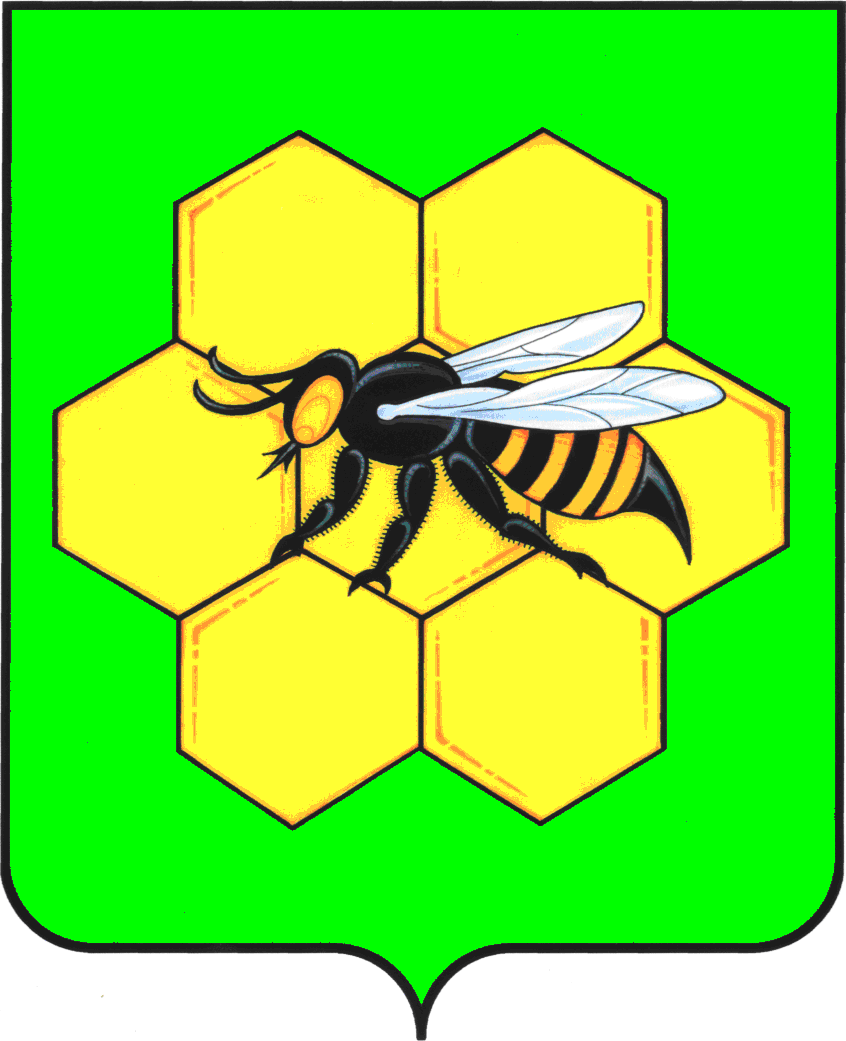 СОБРАНИЕ ПРЕДСТАВИТЕЛЕЙМУНИЦИПАЛЬНОГО РАЙОНА ПЕСТРАВСКИЙСАМАРСКОЙ ОБЛАСТИПЯТОГО СОЗЫВА
                                                ПРОЕКТР Е Ш Е Н И Е  № от «    »  2020 г.«О мерах поддержки субъектов малого и среднего предпринимательства» В соответствии с Комплексом первоочередных мер поддержки субъектов предпринимательства в Самарской области, оказавшихся в зоне риска с угрозой распространения новой коронавирусной инфекции (СОVID-19) в Самарской области, утвержденным постановлением Губернатора Самарской области от 08.04.2020 г. №77, пунктом 4 распоряжения Правительства Российской Федерации  от 19.03.2020 г. №670-р,  требованиями к условиям и срокам отсрочки уплаты арендной платы по договорам арендной платы по договорам аренды недвижимого имущества, утвержденным постановлением Правительства Российской Федерации от 03.04.2020 г. №439, в целях поддержки субъектов малого и среднего предпринимательства (далее – субъекты МСП), арендующих государственное и муниципальное имущество на территории Пестравского района Самарской области, руководствуясь пунктом 4 части 10 статьи 35 Федерального закона от 06.10.2003 года №131-ФЗ «Об общих принципах организации местного самоуправления в Российской Федерации», руководствуясь п.4 ст. 31 Устава муниципального района Пестравский Самарской области, Собрание представителей муниципального района Пестравский Р Е Ш И Л О:1. Органам местного самоуправления Пестравского района Самарской области по договорам аренды имущества ( в том числе земельных участков), находящегося в собственности муниципального района Пестравский Самарской области и составляющих муниципальную казну, обеспечить:а) в течение 7 рабочих дней со дня обращения арендаторов - субъектов МСП, включенных в единый реестр субъектов малого и среднего предпринимательства, заключение дополнительных соглашений, предусматривающих отсрочку уплаты арендных платежей по договорам аренды за период с 17 марта по 30 сентября 2020 года (включительно) и их уплату не ранее 1 января 2021 года и не позднее 1 июля 2022 года поэтапно не чаще одного раза в месяц, равными платежами, размер которых не превышает размер половины ежемесячной арендной платы по договору аренды;б) в течение 7 рабочих дней со дня обращения арендаторов – субъектов МСП, включенных в единый реестр субъектов малого и среднего предпринимательства, заключение дополнительных соглашений, предусматривающих освобождение таких арендаторов от уплаты арендных платежей по договорам аренды за апрель-июнь 2020 года;в)  в течение 7 рабочих дней со дня вступления в силу настоящего решения уведомить арендатора – субъектов МСП о возможности заключения дополнительных соглашений в соответствии с подпунктом «а» и «б» настоящего пункта путем опубликования сообщения на официальном сайте органов исполнительной власти Пестравского района Самарской области в информационно –телекоммуникационной сети Интернет.2. Отсрочка уплаты и освобождение от уплаты арендных платежей в соответствии с подпунктом «а» и «б» пункта 1 настоящего решения применяются в следующих случаях:- договор аренды заключен с арендатором – субъектом МСП до 17 марта 2020 года;- договорам аренды предусмотрено предоставление в аренду имущества в целях его использования для осуществления вида деятельности (видов деятельности), утвержденного постановлением Правительства Российской Федерации от 03.04.2020 г. №434  «Об утверждении перечня отраслей российской экономики, в наибольшей степени пострадавших в условиях ухудшения ситуации в результате распространения новой коронавирусной инфекции» и (или) постановлением Губернатора Самарской области от 08.04.2020 г. №77 «О первоочередных мерах поддержки субъектов предпринимательства в Самарской области, оказавшихся в зоне риска в связи с угрозой распространения новой коронавирусной инфекции (СОVID-19) в Самарской области», и при наличии документов, подтверждающих использование соответствующего имущества для осуществления указанного вида деятельности (видов деятельности).Опубликовать настоящее решение в районной газете «Степь» и разместить на официальном Интернет-сайте муниципального района Пестравский Самарской области.Настоящее решение вступает в законную силу со дня официального опубликования. Глава муниципального района Пестравский                                                       А.П. ЛюбаевПредседатель Собрания представителей                                  муниципального района Пестравский                                                    А.А. Максаков                                                      